Feb. 18, 2015Hi Maria, I was reminded of this when I looked at my calendar -- I'm not sure if it is on the agenda for this week's UUPC meeting, but I want to confirm that Micheal Harrawood sought input and approval from the WAC committee for a proposed honors capstone course, IDH 4890. It is approved for WAC designation, whenever it is finished getting approved in its own college, etc. Enjoy your afternoon!JulianneJulianne CurranInstructor, Department of EnglishAssistant Director, Writing Across Curriculum (WAC)Florida Atlantic University 777 Glades Road, GCS, Rm 215E Boca Raton, FL 33431 Phone 561.297.1017Fax 561.297.1017jcurran3@fau.edu 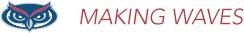 